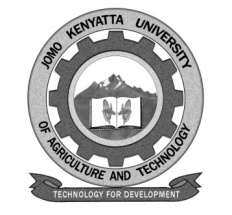 W1-2-60-1-6JOMO KENYATTA UNIVERSITY OF AGRICULTURE AND TECHNOLOGYUNIVERSITY EXAMINATIONS 2019/2020THIRD YEAR FIRST SEMESTER EXAMINATION FOR THE DEGREE OF BACHELOR OF SCIENCE IN BIOTECHNOLOGYSBT 2333: PHYTOHORMONESDATE:  DECEMBER, 2019		                                                                      TIME: 2 HOURS   INSTRUCTIONS: 	ANSWER QUESTION ONE (COMPULSORY) AND ANY OTHER TWO QUESTIONSQUESTION ONE: 30 MARKSa.	Briefly explain how auxins have been used in a deleterious way.	(5 marks)b.	Briefly discuss gibberellins inhibitors and their uses in horticulture.											(5 marks)c.	Describe the role of different plant hormones on parthenocarpy.	(5 marks)d.	Briefly describe the contributions of Julius Von Sashs to the plant hormone concept.									(5 marks)e.	Discuss briefly the effects of gibberellins on single gene dwarf plants.(5 marks)f.	Discuss briefly how the knowledge of apical dominance has been used to improve potato storage.							(5 marks)QUESTIONTWO: 20 MARKSDiscuss the use of auxins in the fruit industry.QUESTIONTHREE: 20 MARKSDiscuss the chemistry of cytokinons.QUESTION FOUR: 20 MARKSDiscuss ethylene